Утвержденопостановлением АдминистрацииТутаевского муниципального районаот _____________________ №______ Проект межевания территории для размещения автомобильной дорогиот деревни Мазино до поселка Урдомав Тутаевском районеЯрославской области2020 годСодержаниеОсновная частьОбщая частьПроект межевания территории для размещения автомобильной дороги от деревни Мазино до поселка Урдома в Тутаевском районе Ярославской области, разработан в виде отдельного документа в соответствии с Решением от 28.03.2019 № 47-г "Об утверждении Порядка подготовки и утверждения документации по планировке территории Тутаевского муниципального района".При разработке использовалась следующая нормативно-правовая база:1. "Градостроительный кодекс Российской Федерации" от 29.12.2004г. №190-ФЗ (ред. от 27.12.2019);2. "Земельный кодекс Российской Федерации" от 25.10.2001г. №136-ФЗ (ред. от 27.12.2019);3. Федеральный закон «О кадастровой деятельности» от 24.07.2007 № 221-ФЗ;4. Федеральный закон «Об автомобильных дорогах и о дорожной деятельности в Российской Федерации и о внесении изменений в отдельные законодательные акты Российской Федерации»от 08.11.2007 №257-ФЗ;5. Постановление Правительства РФ от 12.05.2017 №564 (ред. от 06.07.2019) «Об утверждении Положения о составе и содержании проектов планировки территории, предусматривающих размещение одного или нескольких линейных объектов»;6. Постановление Правительства Российской Федерации от 2.09. 2009 года №717 (ред. от 11.03.2011) «О нормах отвода земель для размещения автомобильных дорог и (или) объектов дорожного сервиса»;7. Приказ Минстроя России от 25.04.2017 №740/пр «Об установлении случаев подготовки и требований к подготовке входящих в состав материалов по обоснованию проекта планировки территории схемы вертикальной планировки, инженерной подготовки и инженерной защиты территории;8. Приказ Минстроя России от 25.04.2017 №742/пр «О порядке установления и отображения красных линий, обозначающих границы территорий, занятых линейными объектами и (или) предназначенных для размещения линейных объектов»;9. Свод правил СП 42.13330.2016 "СНиП 2.07.01-89*. Градостроительство. Планировка и застройка городских и сельских поселений" (актуализированная редакция);10.Генеральный план городского поселения Тутаев Тутаевского муниципального района Ярославской области, утвержденный Решением Муниципального совета городского поселения Тутаев от 19.04.2018 г. №238;11. Правила землепользования и застройки Левобережного сельского поселения Тутаевского муниципального района Ярославской области. Утвержден решением Муниципального Совета Тутаевского муниципального района Ярославской области от 23.12.2010 г. № 70-г (ред. от 29.08.2019 г. №56-г.);12. Требования государственных стандартов, соответствующих норм, правил и иных документов.Задачи проекта межевания территорииК задачам проекта межевания территории относятся:определение зоны планируемого к размещению объекта в соответствии с документами территориального планирования;определение границ формируемого земельного участка, предоставляемого юридическим и физическим лицам для строительства планируемого к размещению объекта;определение в соответствии с нормативными требованиями площади земельного участкадля размещения автомобильной дороги.Наименование, основные характеристики иназначение планируемого для размещения линейного объектаАвтомобильная дорога, расположеннаяот деревни Мазино до поселка Урдома в Тутаевском районе Ярославской области, необходима для обеспечения круглосуточной связи с автомобильными дорогамиобщего пользования, с обеспечением пропуска автотранспортных средств от деревниМазинодопоселка Урдома.Согласно «Правилам землепользования и застройки Левобережного сельского поселения Тутаевского района Ярославской области. Карте градостроительного зонирования» планируемая территория под автомобильную дорогу располагается в зоне:земли лесного фонда, земли запаса, сельскохозяйственные угодья в составе земель сельскохозяйственного назначения.Автомобильная дорога относится к классу: дорога обычного типа (нескоростная дорога), категория автомобильной дороги: V (ГОСТ Р 52398-2005. Классификация автомобильных дорог. Основные параметры и требования).Формирование земельного участка для размещения линейного объектаПроектом межевания территории образован один земельный участок для размещения автомобильной дороги.Межевание территории осуществляется применительно к территории, расположение которой предусмотрено проектом в границах нескольких кадастровых кварталов: 76:15:010501 и76:15:011401.Условный номер формируемого земельного участка 76:15:000000:ЗУ1, площадь 30900 м2.На территории формирующегося земельного участка особо охраняемых природных территорий, объектов культурного наследия, границ лесничеств, лесопарков, участков лесничеств, лесных кварталов, лесотаксационных выделов или частей лесотаксационных выделов не расположено.Проект межевания не содержит предложений по установлению границ зон действия публичных сервитутов.Исходные данные для подготовки проекта межеванияСведения об образуемом земельном участке и его частяхКоординаты поворотных точек границобразуемого земельного участкаЗаключение о соответствии разработанной документации требованиям законодательства о градостроительной деятельности	Документация по межеванию автомобильной дороги от деревни Мазино до поселка Урдома в Тутаевском районе Ярославской области выполнена на основании правил землепользования и застройки в соответствии с требованиями технических регламентов, нормативов градостроительного проектирования, градостроительных регламентов с учетом границ зон с особыми условиями использования территорий.	На территории образуемых земельных участков не расположены: особо охраняемые природные территории, границы территорий объектов культурного наследия, границы лесничеств, лесопарков, участковых лесничеств, лесных кварталов, лесотаксационных выделов и частей лесотаксационных выделов.2. Материалы по обоснованию2.1 Схема межевания территории для размещения автомобильной дороги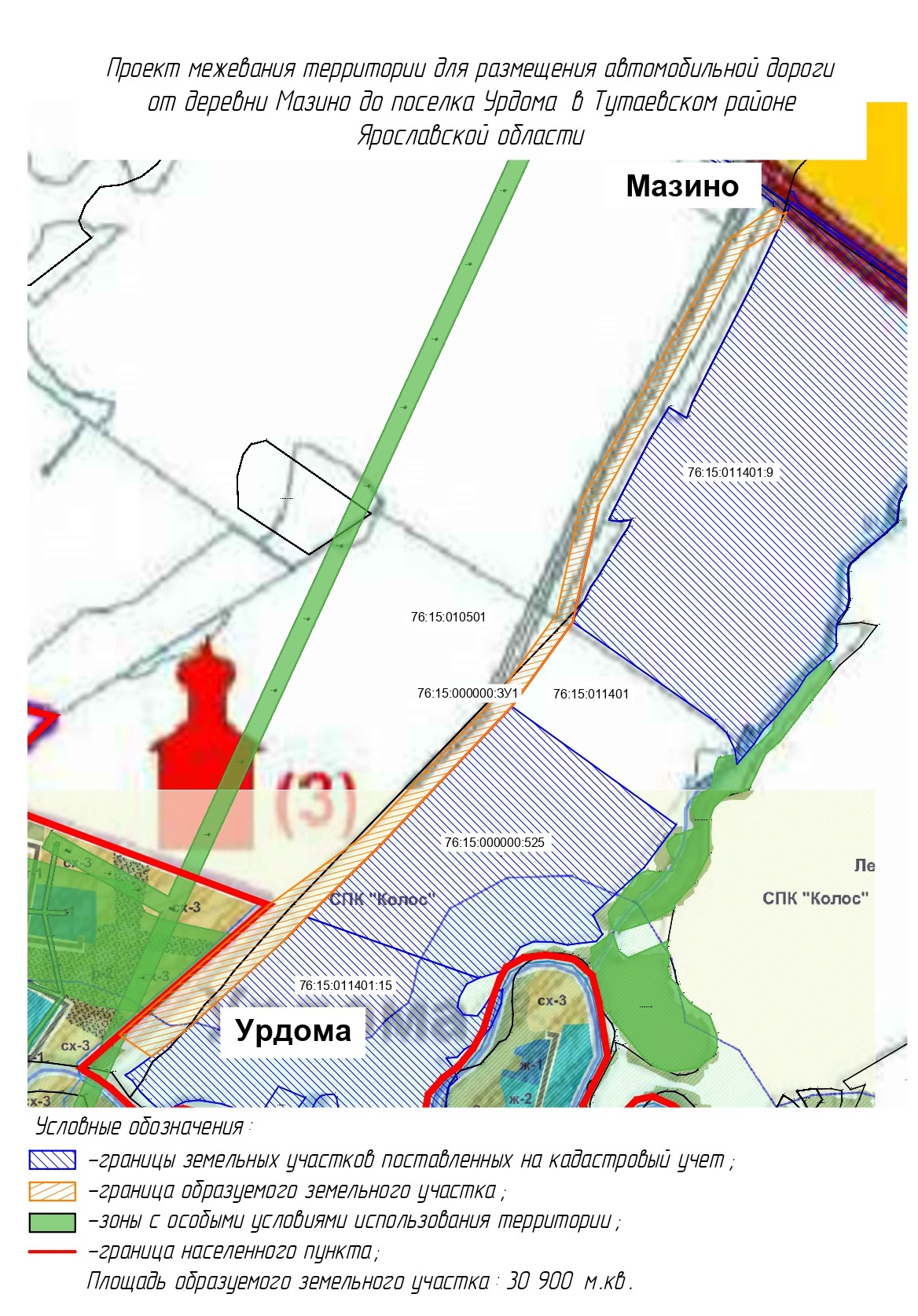 № п/пРазделы проекта межеванияНомера листов1231Основная часть31.1Общая часть41.1.1Задачи проекта межевания территории41.2Наименование, основные характеристики иназначение планируемого для размещения линейного объекта51.3Формирование земельного участка для размещения линейного объекта51.4Исходные данные для подготовки проекта межевания51.5Сведения об образуемом земельном участке и его частях61.6Координаты поворотных точек границобразуемого земельного участка71.7Заключение о соответствии разработанной документации требованиям законодательства о градостроительной деятельности82Материалы по обоснованию92.1Схема межевания территории для размещения автомобильной дороги10№ п/пНаименование документаРеквизиты документа1231Правила землепользования и застройки Левобережного сельского поселения Тутаевского района Ярославской областиУтверждены решением МуниципальногоСовета Тутаевского муниципальногорайона Ярославской области от 29.08.2019 г. № 56-г2Карта-схема градостроительного зонирования деревни Урдома3Генеральный план Левобережного сельского поселения Тутаевского муниципального района Ярославской области4Сведения государственного кадастра недвижимости (ГКН) о земельных участках, границы которых установлены в соответствии с требованиями земельного законодательства1Список образуемого земельного участка:1Список образуемого земельного участка:1Список образуемого земельного участка:1Список образуемого земельного участка:1Список образуемого земельного участка:1Список образуемого земельного участка:1Список образуемого земельного участка:1Список образуемого земельного участка:1Список образуемого земельного участка:1Список образуемого земельного участка:1Список образуемого земельного участка:№ п/пНомер земельного участкаНомер земельного участкаНомер сущ. кадастрового кварталаНомер сущ. кадастрового кварталаПлощадь участка в соответствии с проектом межевания, м2.Сведения о правахСведения о правахВид разрешенного использования в соответствии с проектом межевания (разрешенное использование)Категория земельМесто-положение земельного участка1223345567176:15:000000:ЗУ 176:15:000000:ЗУ 176:15:010501 76:15:01140176:15:010501 76:15:01140130 900Сведения отсутствуютСведения отсутствуютРазмещение автомобильных дорогЗемли промышленности, энергетики, транспорта, связи, радиовещания, телевидения, информатики, земли для обеспечения космической деятельности, земли обороны, безопасности и земли иного специального назначенияЯрославская область, Тутаевский район, автомобильная дорога «д.Мазино – п.Урдома»2Сведения о частях границ образуемого земельного участка (начало):2Сведения о частях границ образуемого земельного участка (начало):2Сведения о частях границ образуемого земельного участка (начало):2Сведения о частях границ образуемого земельного участка (начало):2Сведения о частях границ образуемого земельного участка (начало):2Сведения о частях границ образуемого земельного участка (начало):2Сведения о частях границ образуемого земельного участка (начало):2Сведения о частях границ образуемого земельного участка (начало):2Сведения о частях границ образуемого земельного участка (начало):2Сведения о частях границ образуемого земельного участка (начало):2Сведения о частях границ образуемого земельного участка (начало):Обозначение части границыОбозначение части границыОбозначение части границыОбозначение части границыГоризонтальное проложение (S), мГоризонтальное проложение (S), мГоризонтальное проложение (S), мОписание прохождения части границыОписание прохождения части границыОписание прохождения части границыОписание прохождения части границыот т.от т.до т.до т.Горизонтальное проложение (S), мГоризонтальное проложение (S), мГоризонтальное проложение (S), мОписание прохождения части границыОписание прохождения части границыОписание прохождения части границыОписание прохождения части границы11223334444Участок №1 с к.н. 76:15:000000:ЗУ1Участок №1 с к.н. 76:15:000000:ЗУ1Участок №1 с к.н. 76:15:000000:ЗУ1Участок №1 с к.н. 76:15:000000:ЗУ1Участок №1 с к.н. 76:15:000000:ЗУ1Участок №1 с к.н. 76:15:000000:ЗУ1Участок №1 с к.н. 76:15:000000:ЗУ1Участок №1 с к.н. 76:15:000000:ЗУ1Участок №1 с к.н. 76:15:000000:ЗУ1Участок №1 с к.н. 76:15:000000:ЗУ1Участок №1 с к.н. 76:15:000000:ЗУ1Н 1Н 1Н 2Н 211,6711,6711,67Часть границы проходит по границе образованного ЗУ с к.н.: 76:15:000000:469Часть границы проходит по границе образованного ЗУ с к.н.: 76:15:000000:469Часть границы проходит по границе образованного ЗУ с к.н.: 76:15:000000:469Часть границы проходит по границе образованного ЗУ с к.н.: 76:15:000000:469Н 2Н 2Н 3Н 35,345,345,34Часть границы проходит по границе образованного ЗУ с к.н.: 76:15:000000:469Часть границы проходит по границе образованного ЗУ с к.н.: 76:15:000000:469Часть границы проходит по границе образованного ЗУ с к.н.: 76:15:000000:469Часть границы проходит по границе образованного ЗУ с к.н.: 76:15:000000:469Н 3Н 3Н 4Н 415,3415,3415,34Часть границы проходит по границе образованного ЗУ с к.н.: 76:15:011401:9Часть границы проходит по границе образованного ЗУ с к.н.: 76:15:011401:9Часть границы проходит по границе образованного ЗУ с к.н.: 76:15:011401:9Часть границы проходит по границе образованного ЗУ с к.н.: 76:15:011401:9Н 4Н 4Н 5Н 55,245,245,24Часть границы проходит по границе образованного ЗУ с к.н.: 76:15:011401:9Часть границы проходит по границе образованного ЗУ с к.н.: 76:15:011401:9Часть границы проходит по границе образованного ЗУ с к.н.: 76:15:011401:9Часть границы проходит по границе образованного ЗУ с к.н.: 76:15:011401:9Н 5Н 5Н 6Н 647,5447,5447,54Н 6Н 6 Н 7 Н 7330,70330,70330,70Н 7Н 7Н 8Н 8135,79135,79135,79Н 8Н 8Н 9Н 9117,92117,92117,92Н 9Н 9Н 10Н 10217,54217,54217,54Часть границы проходит по границе образованного ЗУ с к.н.: 76:15:000000:525Часть границы проходит по границе образованного ЗУ с к.н.: 76:15:000000:525Часть границы проходит по границе образованного ЗУ с к.н.: 76:15:000000:525Часть границы проходит по границе образованного ЗУ с к.н.: 76:15:000000:525Н 10Н 10Н 11Н 11114,97114,97114,97Часть границы проходит по границе образованного ЗУ с к.н.: 76:15:000000:525Часть границы проходит по границе образованного ЗУ с к.н.: 76:15:000000:525Часть границы проходит по границе образованного ЗУ с к.н.: 76:15:000000:525Часть границы проходит по границе образованного ЗУ с к.н.: 76:15:000000:525Н 11Н 11Н 12Н 1233,2033,2033,20Часть границы проходит по границе образованного ЗУ с к.н.: 76:15:011401:15Часть границы проходит по границе образованного ЗУ с к.н.: 76:15:011401:15Часть границы проходит по границе образованного ЗУ с к.н.: 76:15:011401:15Часть границы проходит по границе образованного ЗУ с к.н.: 76:15:011401:15Н 12Н 12Н 13Н 13143,88143,88143,88Часть границы проходит по границе образованного ЗУ с к.н.: 76:15:011401:15Часть границы проходит по границе образованного ЗУ с к.н.: 76:15:011401:15Часть границы проходит по границе образованного ЗУ с к.н.: 76:15:011401:15Часть границы проходит по границе образованного ЗУ с к.н.: 76:15:011401:15Н 13Н 13Н 14Н 1432,6432,6432,64Часть границы проходит по границе образованного ЗУ с к.н.: 76:15:011401:15Часть границы проходит по границе образованного ЗУ с к.н.: 76:15:011401:15Часть границы проходит по границе образованного ЗУ с к.н.: 76:15:011401:15Часть границы проходит по границе образованного ЗУ с к.н.: 76:15:011401:15Н 14Н 14Н 15Н 1527,0227,0227,02Часть границы проходит по границе образованного ЗУ с к.н.: 76:15:011401:15Часть границы проходит по границе образованного ЗУ с к.н.: 76:15:011401:15Часть границы проходит по границе образованного ЗУ с к.н.: 76:15:011401:15Часть границы проходит по границе образованного ЗУ с к.н.: 76:15:011401:15Н 15Н 15Н 16Н 1643,8543,8543,85Часть границы проходит по границе образованного ЗУ с к.н.: 76:21:010207:34Часть границы проходит по границе образованного ЗУ с к.н.: 76:21:010207:34Часть границы проходит по границе образованного ЗУ с к.н.: 76:21:010207:34Часть границы проходит по границе образованного ЗУ с к.н.: 76:21:010207:34Н 16Н 16Н 17Н 17223,66223,66223,66Часть границы проходит по границе населенного пункта УрдомаЧасть границы проходит по границе населенного пункта УрдомаЧасть границы проходит по границе населенного пункта УрдомаЧасть границы проходит по границе населенного пункта УрдомаН 17Н 17Н 18Н 18137,53137,53137,53Н 18Н 18Н 19Н 19215,82215,82215,82Н 19Н 19Н 20Н 20112,46112,46112,46Н 20Н 20Н 21Н 21133,39133,39133,39Н 21Н 21Н 22Н 22338,00338,00338,00Н 22Н 22Н 1Н 162,4162,4162,41№ точкиКоординатыКоординаты№ точкиХYУчасток №1 (76:21:000000:ЗУ )Участок №1 (76:21:000000:ЗУ )Участок №1 (76:21:000000:ЗУ )Н 1411803.611311786.93Н 2411796.731311796.36Н 3411798.761311801.30Н 4411785.051311794.41Н 5411780.251311792.17Н 6411755.311311751.70Н 7411467.591311588.67Н 8411335.001311559.38Н 9411239.401311490.34Н 10411081.371311340.84Н 11411001.051311258.58Н 12410977.211311235.48Н 13410879.861311129.53Н 14410859.171311104.28Н 15410843.141311082.53Н 16410867.981311046.40Н 17411014.631311215.27Н 18411095.401311326.58Н 19411252.181311474.90Н 20411343.361311540.74Н 21411473.611311569.52Н 22411767.901311735.74